Western Australia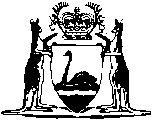 Lotteries (Control) Act 1954		This Act was repealed by the Lotteries Commission Act 1990 s. 31(1) (No. 16 of 1990) as at 1 Jan 1991.		There are no Word versions of this Act, only PDFs in the Reprinted Acts database are available.